Выпускники колледжа – кандидаты педагогических наукВашему вниманию представлена летопись, изданная в преддверии 80-летия Челябинского государственного педагогического колледжа №2. Его судьба неразрывно связана с созданием и становлением системы общественного дошкольного образования в городе Челябинске..Летопись знакомит с жизнью и творчеством  педагогов-выпускников педагогического колледжа, кандидатах педагогических наук и на их примере раскрывает историю становления и развития общественного дошкольного образования города, области. Мы думаем, что она станет хорошей основой для патриотического воспитания как студентов, так и выпускников, вступающих в трудовую жизнь, надеемся, что  дорогие всем  традиции ЧГПК №2 и системы дошкольного образования области не будут забыты. Колледж гордится своим педагогическим составом. Образовательный процесс осуществляют квалифицированные преподаватели. 78% с высшей квалификационной категорией, 9 человек – отличники народного образования; 10 почётных работников среднего профессионального образования, 12 кандидатов педагогических наук, 5 заслуженных учителей.Эта летопись посвящается кандидатам педагогических наук. Далеко не все имена нашли в ней отражение – сделать это просто невозможно, - но мы глубоко уверены в том, что читатели с теплым чувством вспомнят и многих других, знакомясь с событиями истории колледжа, области.В своей работе я  предлагаем материал  о 12 кандидатах педагогических и других наук. Из них 8 работало в Челябинском педагогическом колледже №2.Вначале мы о них узнала из материалов архива музея колледжа  из бесед с ветеранами и педагогами узналаи о их жизненном, творческом и педагогическом пути в Интернет-ресурсах узнала о работе в современных условиях.Постоянными гостями нашего колледжа являются: Едакова И.Б., Быкова М.Ю., Куштым Е.А..Кандидаты педагогических наук, работающие в ЧИПККРО.Обухова Светлана НиколаевнаДоцент кафедры дошкольного образования.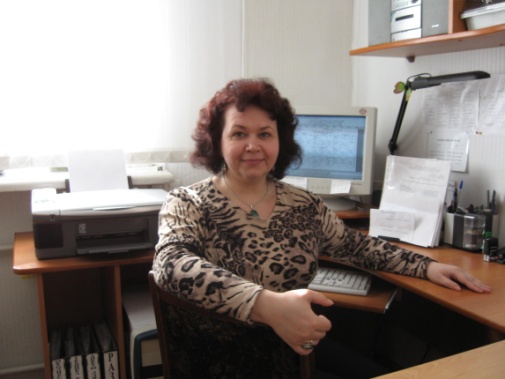 Закончила ЧПУ№2 в 1986г., 1991году -Магнитогорский педагогический институт.В 1991-1992 гг.- воспитатель группы для детей с нарушением опорно-двигательного аппарата в МДОУ № 465 г. Челябинска.В 1992-1995 гг. – старший воспитатель МДОУ № 445 г. Челябинска.1995г по 2009 г. работала в ЧПУ№2 преподавателем методики изобразительной деятельности, куратором групп.С 2006 г.-2009 гг. – заведующий отделением заочного образования Челябинского государственного педагогического колледжа № 2.
С 2009 г. и по настоящее время – доцент кафедры дошкольного образования ГОУ ДПО ЧИППКРО.Лаврова Галина НиколаевнаДоцент кафедры дошкольного образования.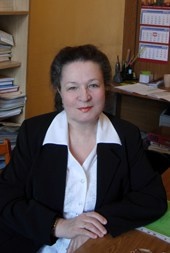 Выпускница ЧПУ№2 в 1967году.Кандидат педагогических наук, доцент кафедры психологии развития ЮУрГУ, сотрудник «Института повышения квалификации психолого-педагогических кадров системы дошкольного и специального образования», председатель аттестационной комиссии педагогов-психологов и дефектологов, член областного «Совета специалистов по специальному (коррекционному) обучению» при Министерстве образования и науки Челябинской области, специалист в области медико-социальной и педагогической коррекции и реабилитации детей с особенностями в развитии.Яковлева Галина ВладимировнаЗаведующая кафедрой дошкольного образования.Зав. кафедры ЧИППКРО.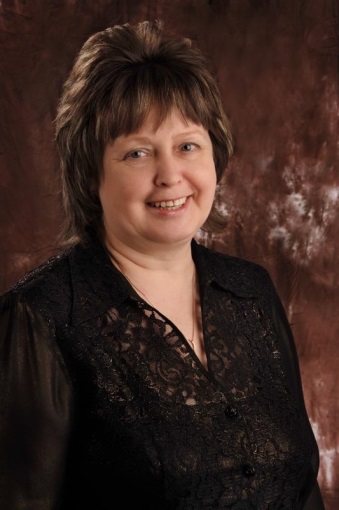 Выпускница ЧПУ №2 с отличием в 1976 году.В 1980 году поступила на заочное отделение Магнитогорского педагогического университета и закончила его в 1985 году.В 1976 году начала работу воспитателем в детском саду №380 города Челябинска. С 1980 работала методистом детского сада №5  в городе Норильске, а с 1990 года – заведующей детским садом №61 с г. Талнах.С 1995  по 2006 год работала заместителем директора МОУ № 440  г. Челябинска. С октября 2006 г. – доцент кафедры дошкольного образования ЧИППКРО.Имеет звание «Почётный работник общего образования РФ» с 2002 года.Рыбакова Елена АнатольевнаДоцент кафедры дошкольного образования.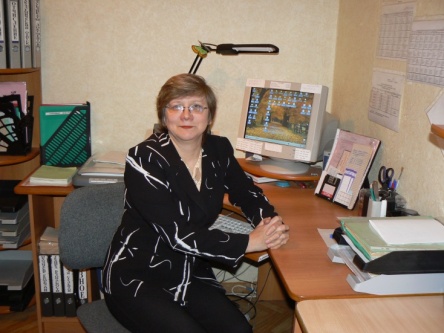 Закончила ЧПУ № 2 в 1981 году по специальности «Воспитатель детского сада». В 1988 году закончила МГПИ по специальности преподаватель педагогики и психологии (дошкольной), методист детского сада.В 1997 году прошла специализацию в Санкт-Петербургском государственном университете по специальности «Практический психолог в образовании». С 1981 года работала в дошкольных учреждениях тракторо-заводского района города Челябинска воспитателем, заместителем заведующей по УВР, педагогом - психологом.С 2006года работала методистом отделения заочного образования ЧГПК № 2,преподавателем педагогики.Награды: благодарности и грамоты, грамота Министерства образования и науки Челябинской области.Кандидаты педагогических наук, работающие в Челябинском государственном педагогическом университете.Кириенко Светлана ДмитриевнаДоцент кафедры психологии и педагогики.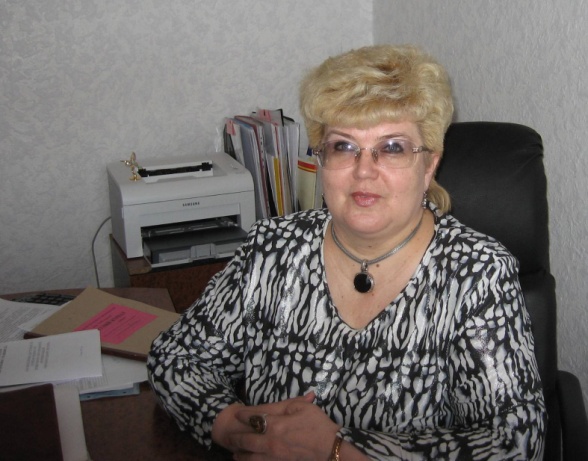 Закончила ЧПУ №2 в 1974 г., Магнитогорский педагогический институт – в 1981 г.Работала в детском саду музыкальным руководителем, в педклассе при школе №44 – преподавателем педагогики.С 1981 г. – работала преподавателем педагогики в ЧПУ №2, председателем предметно-цикловой комиссии, а с 1993 г. – заведующей отделением; И.О директора колледжа с 2006-2009г.С 2010 года работает в ЧГПУ.За свой труд награждена «Орденом Трудовой Славы» 3 степени, «Почётный работник среднего профессионального образования», грамотами.Колосова Ирина ВикторовнаДекан факультета дошкольного образования.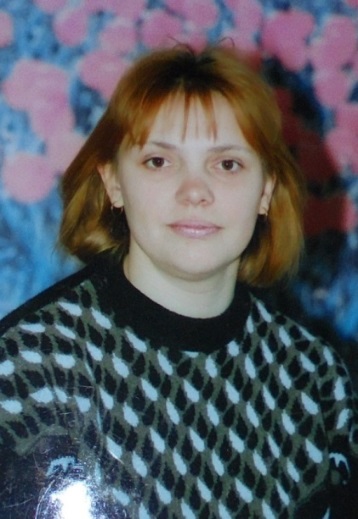 Закончила ЧПУ №2 в 1996 г. Кандидат психологических наук, доцент кафедры педагогики и психологии детства, заместитель декана по учебной работе.Награждена Почетной грамотой Министерства образования и науки Челябинской области (2001г.), Почетной грамотой главы администрации г. Челябинска (2014г.).В 2000 г. с отличием закончила Челябинский государственный педагогический университет.С 2000 года была преподавателем методики развития речи в ЧПК-2.
С 2015 года является деканом факультета дошкольного образования в ЧГПУ.Буслаева – Быкова Марина ЮрьевнаДоцент кафедры педагогики и психологии детства, заместитель декана по учебной работе.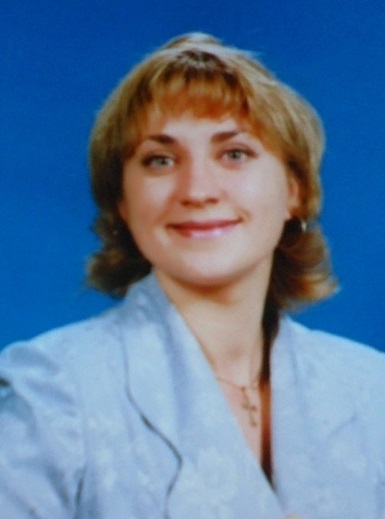 Закончила ЧГПК № 2 в 1998 г., факультет дошкольной педагогики и психологии ЧГПУ в 2002 г. С 1998 г.работала воспитателем общежития ЧГПК № 2, с 2001 г. работала психологом в ЧГПК №2.С2000года -кандидат психологических наук. Директор педагогического колледжа при ЧГПУ.Постоянный гость ЧПК №2.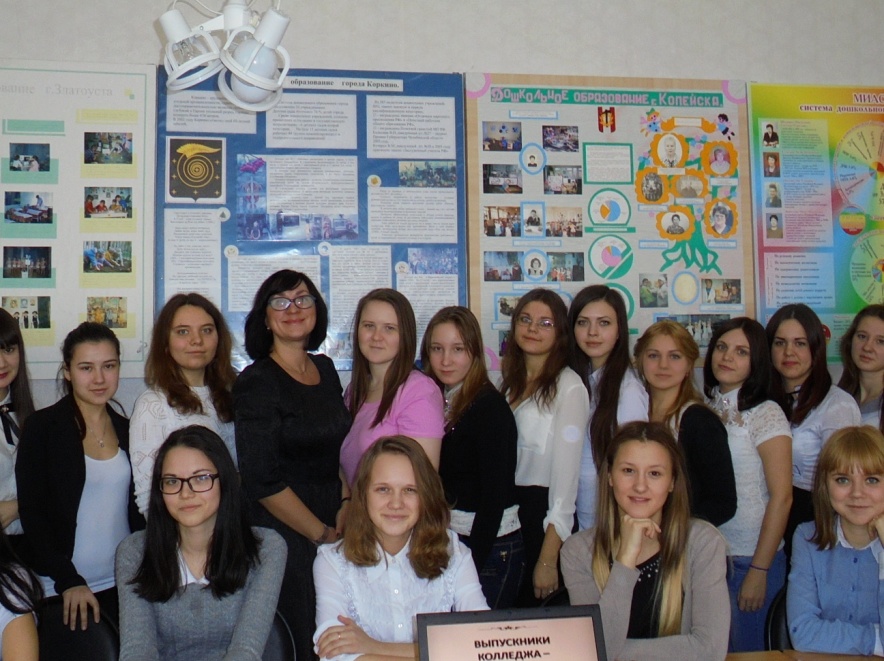 Едакова Ирина Борисовна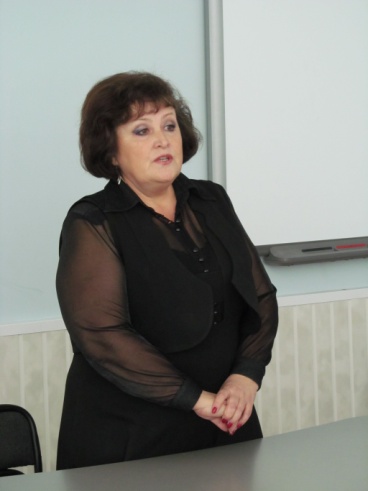 Заведующая кафедрой дошкольного образования ГОУ ДПО «Челябинский институт переподготовки и повышения квалификации работников образования», кандидат педагогических наук, Заслуженный учитель РФ.Выпускница ЧПУ №2 1987г. Окончила Магнитогорский государственный педагогический институт.Работала воспитателем, методистом детского сада, методистом Калининского района г. Челябинска, преподавателем методики природы в ЧПУ №2(1985 год).Ведущий специалист ЧИПКРО,2013-2014- декан кафедры дошкольного воспитания ЧГПУ.С 2016 года является начальником отдела дошкольного образования в  МБУ ДПО Учебно – методический центр я Отличник народного посвящения, заслуженный учитель школы РФ, К.П.Н., лауреат премии губернатора в 2006г.Кандидаты педагогических наук, работающие в Челябинском педагогическом колледже №2.Проняева Светлана Владимировна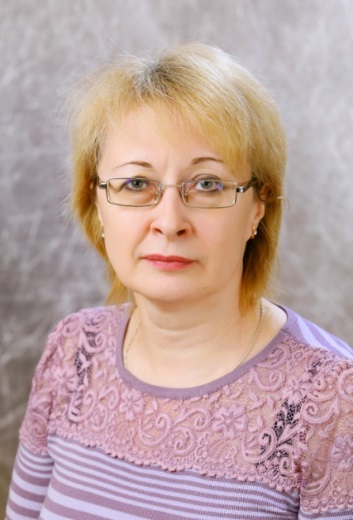 Закончила ЧПУ №2 в 1976г., затем - Шадринский Государственный педагогический институт.С 1983 года работает ЧПУ№2 преподавателем педагогики, методистом по педпрактике, заведующим методическим кабинетом, с 1997 года заведующая кафедры дошкольного образования.В 2001г. закончила филиал Московского эксерного гуманитарного университета по специальности «Технология педагогического эксперимента» получила звание «Магистр педагогики».Сейчас работает в ЧПК №2 заместителем директора по учебной работе.Имеет звание почётного работник среднего профессионального образования.Липс Надежда Ивановна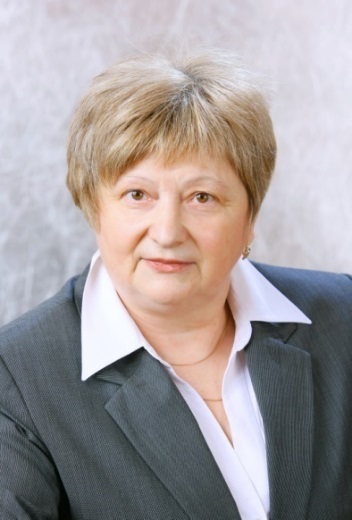 Закончила ЧПУ№2 в 1973 году, в 1991 году - Магнитогорский педагогический институт, работала воспитателем, затем методистом в детском саду.С 1991 г. работает в ЧПУ№2 преподавателем педагогики и психологии. Методист по педагогической практике, куратор группы. Награды: Почётный работник в сфере среднего профессионального образования РФ.Кандидаты педагогических наук, работающие в других учебных заведениях города.Яблонская Людмила МихайловнаДоцент кафедры экономико-правовых основ управления Челябинского государственного университета.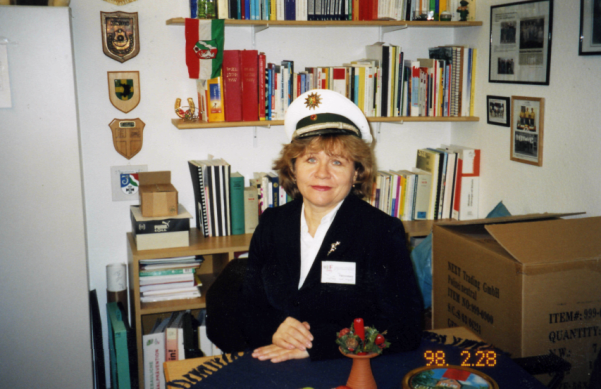 Выпускница ЧПУ№2 1976г, закончила ЧелГУ. Работала преподавателем ЧелГУ, Юридического института. Имеет звание подполковника, кандидат исторических наук, доцент кафедры экономико-правовых основ управления Челябинского государственного университета.Награды : Медаль «За отличие в службе», награждена нагрудным знаком «200 лет МВД России».Куштым (Бобуйко) Евгения АлександровнаЗаведующая кафедрой Гуманитарных и социально-экономических дисциплин Челябинского многопрофильного института.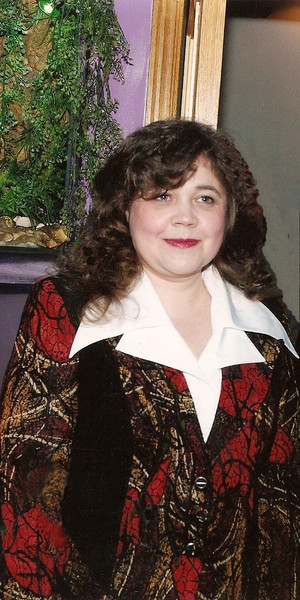 Выпускница ЧДПУ 1989 года. Кандидат философских наук, доцент кафедры философии ЧелГУ. Включена в число 2000 ученых мира XX столетия (Кембридж, Англия), автор 60-ти научных работ. Работала  доцентом кафедры философии ЧелГУ.
Сейчас Евгения Александровна – заведующая кафедры «Гуманитарных и социально – экономических дисциплин» в Челябинском многопрофильном институте.Встреча в музее с выпускниками кандидатами педагогических наук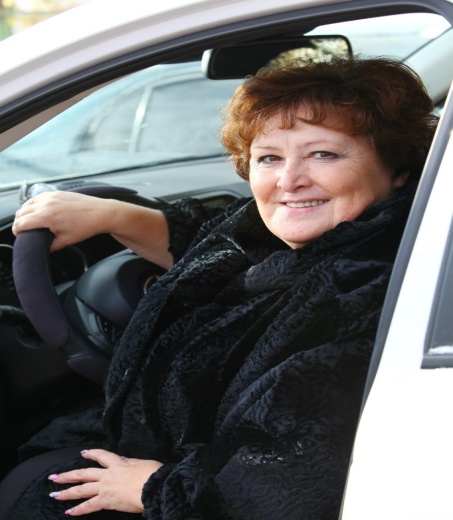 14 октября состоялась встреча с выпускницей Ч ЧПУ №2 1978г. заслуженным учителем РФ, кандидатом педагогических наук, профессором, деканом кафедры дошкольного воспитания в ЧГПУ  Едаковой Ириной  Борисовной.Ирина Борисовна прошла все ступени карьерного роста от воспитателя детского сада, методиста Калининского РОНО, преподавателя ЧПУ№2,До ведущего специалиста, профессора дошкольного образования.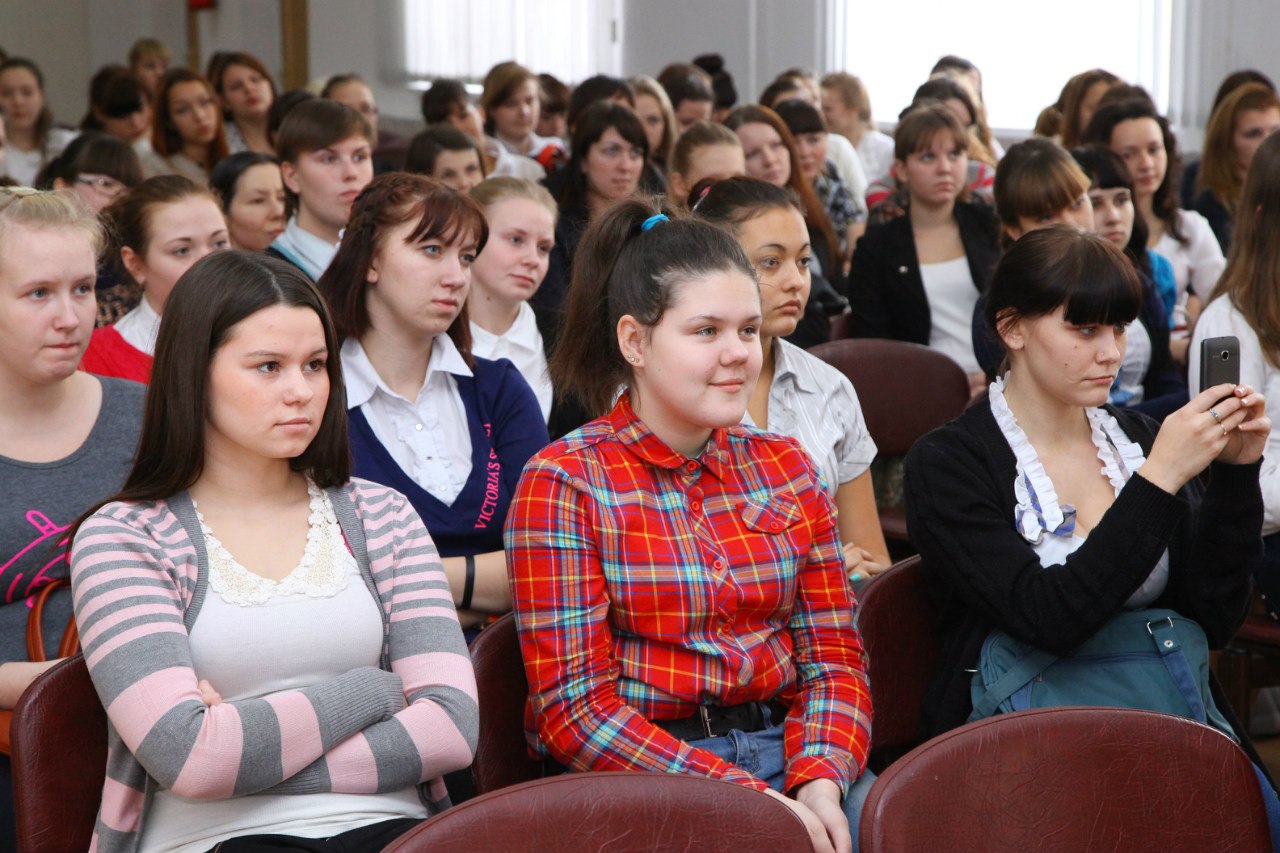 В настоящее время Едакова И.Б является членом научно-экспертного совета по дошкольному образованию Министерства образования и науки Челябинской области. Много интересного рассказала нашим студентам о состоянии дошкольного образования в Челябинске. 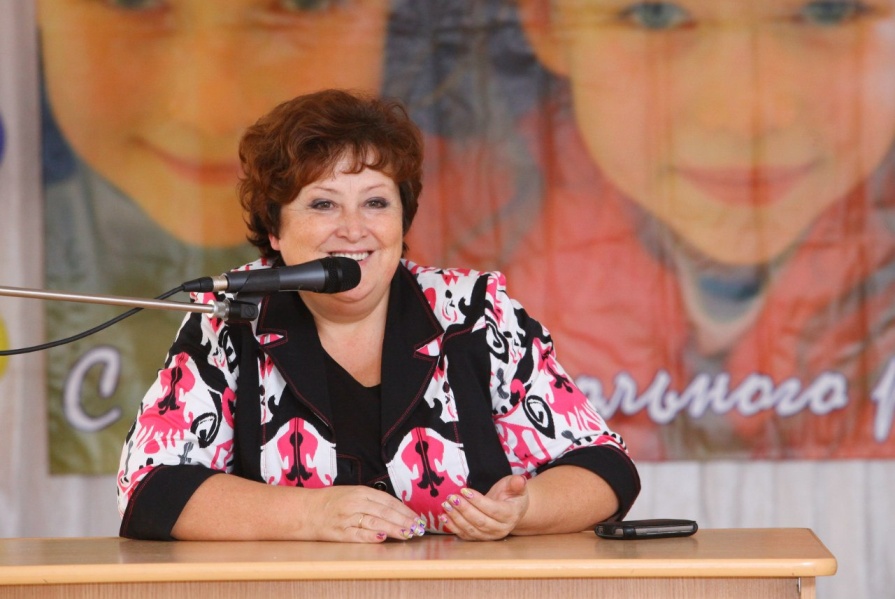 Встреча с Быковой Мариной Юрьевной.Кандидатом психологических наук21 января 2016 года у нас в гостях была директор педагогического колледжа при ЧГПУ - Буслаева – Быкова Марина Юрьевна.Марина Юрьевна с красным дипломом закончила ЧПК №2 в 1998 году.Позже поступила в Челябинский государственный педагогический институт на факультет дошкольной педагогики и психологии.Защитила свою научную работу Марина Юрьевна в 2009 году, в Екатеринбурге. Она как сейчас помнит тот самый день, 28 декабря, то волнение, переживания и долгожданный восторг.Эта работа была для Марины Юрьевны проходным билетом на совершенно другой уровень жизни, переходом на другой социальный статус и несомненное повышение самооценки.И наконец, Марина Юрьевна выразила нам несколько добрых пожеланий не только как студенткам, но и просто как юным девушкам. От всей души она пожелала распоряжаться нашими собственными жизнями правильно, не раскидываться временем и молодостью, направлять свои силы в правильное русло и писать хороший сценарий своей жизни. По словам Марины Юрьевны, для нас обучение в колледже это порожек, его нужно обязательно преодолеть. Ведь дальше будут горочки побольше, с которыми так же необходимо справляться. 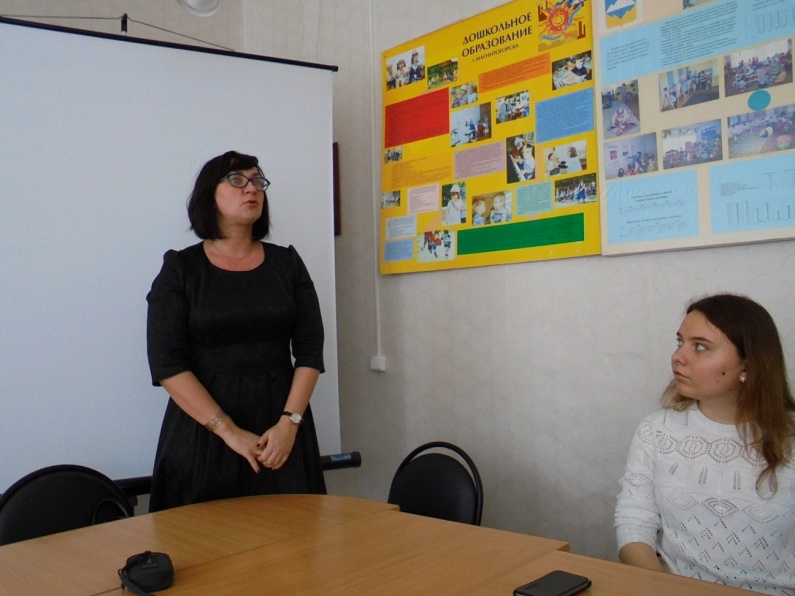 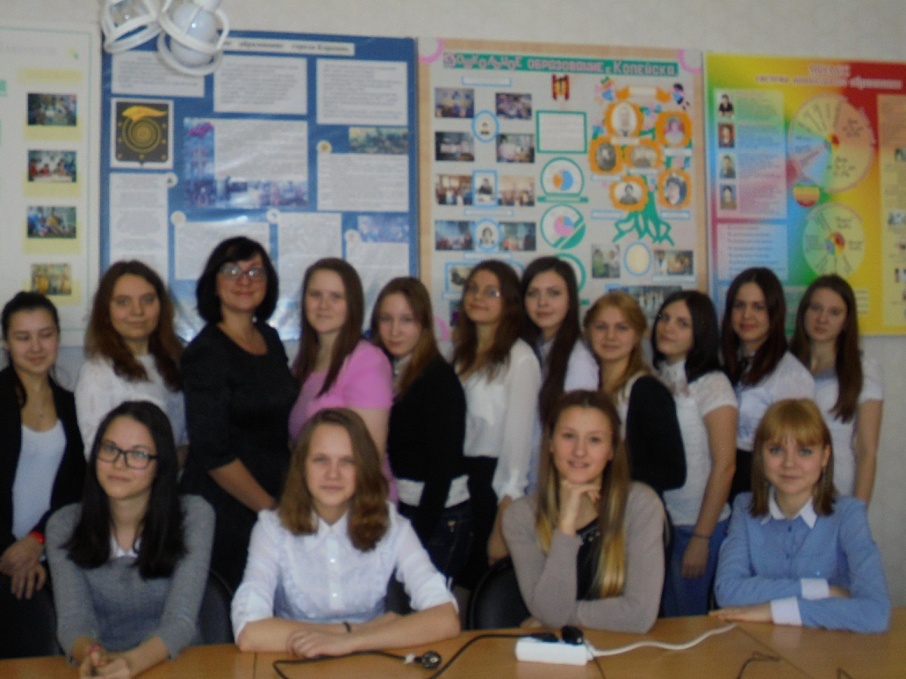 